PERAN PEMERINTAH INDONESIA DALAM PENEMPATAN DAN PERLINDUNGAN TERHADAP TENAGA KERJA INDONESIA KE LUAR NEGERI MELALUI PROGRAM G TO GSKRIPSIDiajukan untuk Memenuhi Salah Satu SyaratDalam Menempuh Ujian Sarjana Program Strata SatuPada Jurusan Hubungan InternasionalOleh :Agungrai AyeshaputraNPM 122030094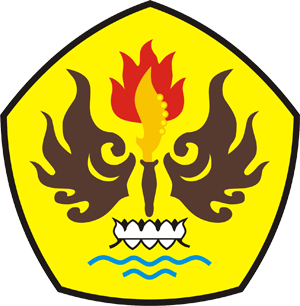 FAKULTAS ILMU SOSIAL DAN ILMU POLITIKUNIVERSITAS PASUNDANBANDUNG2016